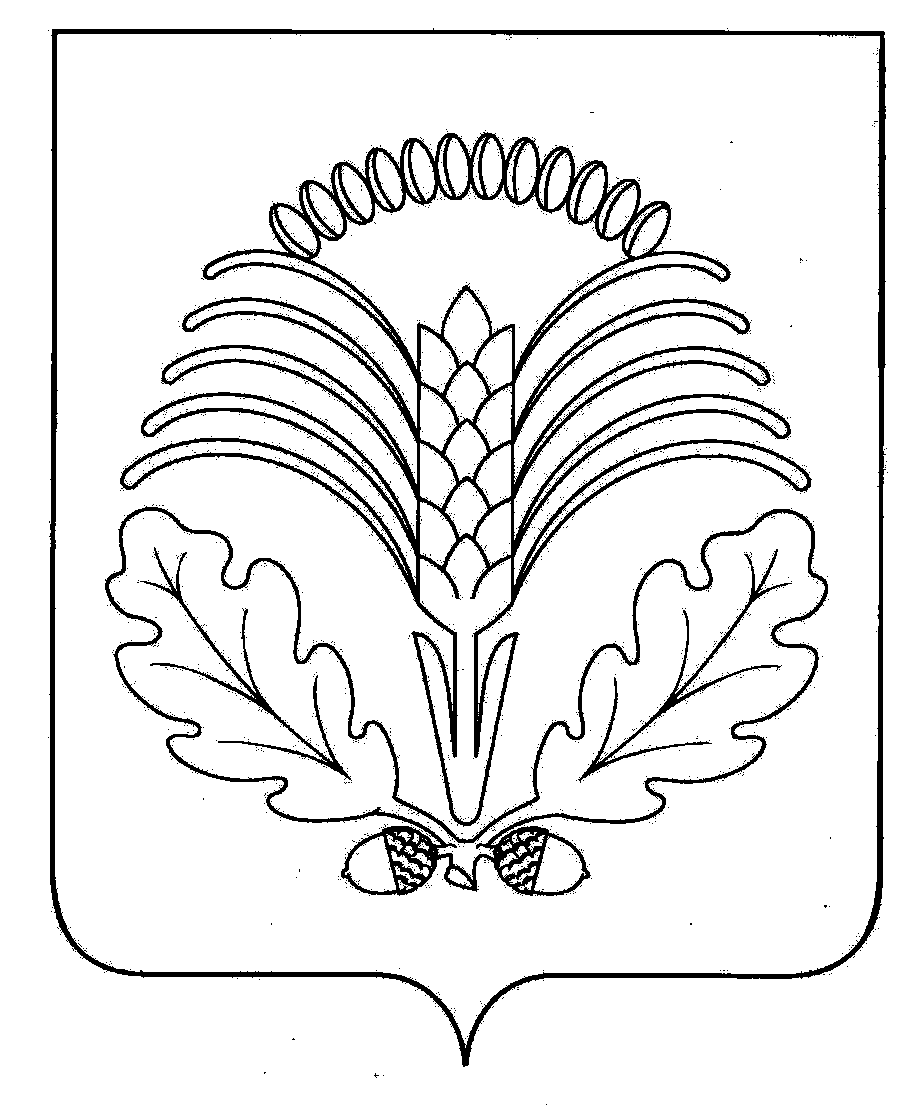 Постановления Совета народных депутатов Грибановского муниципального районаГЛАВАГрибановского МУНИЦИПАЛЬНОГО районаВоронежской областиПОСТАНОВЛЕНИЕот 05.12.2016 г. № 4пгт. Грибановский      В соответствии с Бюджетным кодексом Российской Федерации, Федеральным законом от 06.10.2003 № 131-ФЗ «Об общих принципах организации местного самоуправления в Российской Федерации», Уставом Грибановского муниципального района Воронежской области, Положением о порядке организации и проведения публичных слушаний в Грибановском муниципальном районе, утвержденным решением Совета народных депутатов Грибановского муниципального района Воронежской области от 24.12.2015 № 276, ПОСТАНОВЛЯЮ:1. Назначить публичные слушания по вопросу «О районном бюджете на 2017 год и на плановый период 2018 и 2019 годов» на 16 декабря 2016 года в 14 часов в зале администрации Грибановского муниципального района по адресу: пгт. Грибановский, ул. Центральная, 4.2. Предложения и замечания граждан  по проекту бюджета на 2017 год и на плановый период 2018 и 2019 годов, а также заяви на участие в публичных слушаниях принимаются до 12 декабря 2016 года по адресу: пгт. Грибановский, ул. Центральная, 4, каб. 20, в рабочие дни – с 9 до 16 часов.3. Для подготовки и проведения публичных слушаний по вопросу «О районном бюджете на 2017 год и на плановый период 2018 и 2019 годов» создать организационный комитет в составе:4. Организационному комитету:4.1. Обеспечить извещение населения о публичных слушаниях.4.2. Провести обобщение всех замечаний и предложений по проекту бюджета на 2017 год и на плановый период 2018 и 2019 годов в срок до 30 декабря 2016 года.4.3. Опубликовать итоги обсуждения проекта и принятое по их результатам решение в Грибановском муниципальном вестнике.5. Контроль за исполнением настоящего постановления возложить на руководителя отдела по финансам администрации Грибановского муниципального района Говорову Т.А. и заместителя председателя Совета народных депутатов Грибановского муниципального района Корнееву Л.Н.Глава муниципального района                                                                                                    А.С. Шипилов          О назначении публичных слушаний по вопросу «О районном бюджете на 2017 год и на плановый период 2018 и 2019 годов» Корнеева Любовь Николаевна- заместитель председателя Совета народных депутатов Грибановского муниципального района;Лушников Николай Иванович- заместитель главы администрации Грибановского муниципального района;Макарова Анна Ивановна- руководитель отдела по управлению муниципальным имуществом администрации Грибановского муниципального района;Труфанова Наталия Ильинична- депутат Совета народных депутатов Грибановского муниципального района;Ширинкина Светлана Николаевна- председатель Общественной палаты Грибановского муниципального района (по согласованию);Зворыгин Геннадий Анатольевич- председатель районного Совета ветеранов войны, труда и правоохранительных органов (по согласованию).